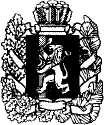 АДМИНИСТРАЦИЯ МАНСКОГО РАЙОНА КРАСНОЯРСКОГО КРАЯПОСТАНОВЛЕНИЕОб утверждении Порядков предоставления грантов субъектам АПК Манского районаВ соответствии с Законом   Красноярского  края  от  21.02.2006  №  17-4487  "О государственной  поддержке  субъектов  агропромышленного  комплекса  края", Постановлением  Правительства  Красноярского края от 30.09.2013 N 506-п "Об утверждении   государственной   программы   Красноярского   края  "Развитие сельского  хозяйства и регулирование рынков сельскохозяйственной продукции, сырья и продовольствия",  в целях реализации муниципальной программы «Развитие агропромышленного комплекса Манского района» на 2017 год и плановый период 2018-2019 годов», подпрограммы «Устойчивое развитие сельских территорий Манского района». утвержденной постановлением администрации Манского района от 24.03.2017года                          № 274, руководствуясь п.1.ст.35 Устава района,  администрация Манского района ПОСТАНОВЛЯЕТ: 1. Утвердить Порядок предоставления грантов на развитие юридическим лицам и индивидуальным предпринимателям АПК Манского района,  в том числе порядок проведения конкурсного отбора, критерии отбора юридических лиц и индивидуальных предпринимателей АПК Манского района, порядок принятия решения о предоставлении грантов юридическим лицам и индивидуальным предпринимателям АПК Манского района, перечень, формы и сроки представления и рассмотрения документов, необходимых для их получения, порядок возврата грантов в случае нарушения условий, установленных при их предоставлении, а также перечень документов, подтверждающих целевое использование гранта на развитие юридическим лицам и индивидуальным предпринимателям АПК Манского района, согласно приложению.2. Постановление вступает в силу в день, следующий за днем его официального опубликования.Глава района                                                                               Н.Д.КозелеповПорядокпредоставления грантов на развитие юридическим лицам и индивидуальным предпринимателям АПК Манского района,  в том числе порядок проведения конкурсного отбора, критерии отбора юридических лиц и индивидуальных предпринимателей АПК Манского района, порядок принятия решения о предоставлении грантов юридическим лицам и индивидуальным предпринимателям АПК Манского района, перечень, формы и сроки представления и рассмотрения документов, необходимых для их получения, порядок возврата грантов в случае нарушения условий, установленных при их предоставлении, а также перечень документов, подтверждающих целевое использование гранта на развитие юридическим лицам и индивидуальным предпринимателям АПК Манского района     1.  Настоящий  Порядок  предоставления  грантов  юридическим лицам и индивидуальным предпринимателям (далее субъектам)  АПК Манского района, в том числе  порядок  проведения   конкурсного  отбора,  критерии   отбора,   порядок   принятия   решения   о предоставлении   грантов   ,перечень,   формы   и   сроки   представления  и  рассмотрения  документов необходимых  для  их получения, порядок возврата грантов в случае нарушения условий,  установленных при их предоставлении, а также перечень документов подтверждающих   целевое   использование   гранта   (далее  - Порядок),  разработан   в  соответствии  с постановлением администрации Манского района от 24.03.2017года  № 274 «Развитие агропромышленного комплекса Манского района» на 2017 год и плановый период 2018-2019 годов», подпрограммы «Устойчивое развитие сельских территорий Манского района». 2. Организатором проведения конкурсного отбора юридических лиц и индивидуальных предпринимателей АПК Манского района для предоставления грантов (далее - конкурсный отбор) является управление сельского хозяйства администрации Манского района (далее - управление).3. Конкурсный отбор, а также подготовку предложений, указанных в подпунктах 17.2, 25, 26.1 Порядка, осуществляет конкурсная комиссия. Состав конкурсной комиссии и порядок ее работы утверждаются управлением.Конкурсный отбор проводится в два этапа.4. Управление принимает в форме приказа решение о проведении конкурсного отбора и размещает объявление о проведении конкурсного отбора (далее - объявление) не позднее 30 дней до дня окончания срока представления заявок на участие в конкурсном отборе на официальном сайте администрации Манского района с адресом в информационно-телекоммуникационной сети Интернет - www.manaadm.ru.5. Объявление включает:срок приема заявок на участие в конкурсном отборе (далее - заявка);время и место приема заявок;почтовый адрес для направления заявок;контактные телефоны для получения консультаций по вопросам подготовки и направления заявок;указание сайта с адресом в информационно-телекоммуникационной сети Интернет, на котором размещены нормативные правовые акты, регламентирующие порядок предоставления грантов.    6.  Для   участия в конкурсном отборе юридические лица и индивидуальные предприниматели АПК Манского района,  состоящие в реестре субъектов АПК Красноярского края претендующих на государственную поддержку, в сроки указанные   в   объявлении,   лично,  нарочно  либо  по  почте  (письмом  с уведомлением)  представляет  в  управление  заявку,  которая  состоит  из следующих документов и информации:6.1. Заявления на участие в конкурсном отборе по форме согласно приложению N 1 к настоящему Порядку.6.2. Двух экземпляров описи документов, подаваемых заявителем для участия в конкурсном отборе, с указанием реквизитов и количества листов каждого документа, подписанных заявителем (далее - опись).6.3. Копии паспорта заявителя, уполномоченного лица от субъекта АПК Манского района, заверенных заявителем.6.4. Копии свидетельства о государственной регистрации.6.5. Копии свидетельства о постановке заявителя на учет в налоговом органе, заверенной заявителем (по инициативе заявителя).6.6. Копии выписки из Единого государственного реестра юридических лиц или Единого государственного реестра индивидуальных предпринимателей о регистрации крестьянского (фермерского) хозяйства по состоянию на дату не ранее 30 дней до даты подачи заявки, заверенной заявителем (по инициативе заявителя).6.7. Плана по созданию и развитию субъекта АПК Манского района со сроком окупаемости не более 8 лет (далее - бизнес-план).Бизнес-план составляется не менее чем на 3 года без учета года, в котором подается заявка, и должен предусматривать:    осуществление  деятельности  по направлению  (отрасли)  животноводства, пчеловодства,  на  развитие которой запрашивается грант,  не  менее  5  лет  после  получения  гранта, создание не менее одного постоянного рабочего места на каждые 700,0 тыс. рублей гранта и  обеспечение  трудоустройства в соответствии с созданными постоянными рабочими местами не позднее года, в котором средства гранта   освоены   в  полном  объеме,  сохранение  численности  работников, трудоустроившихся  на  постоянные рабочие места, созданные в соответствии с условием,  указанным  в  абзаце  шестом  пункта  4  статьи  21  Закона края N 17-4487, в течение 5 лет после получения гранта;увеличение объема производства, переработки и реализации животноводческой продукции и продуктов ее переработки;обоснование строительства, реконструкции или модернизации предприятия АПК;обоснование строительства, реконструкции или модернизации производственных объектов по переработке продукции животноводства (для заявителей, предусматривающих строительство, реконструкцию или модернизацию производственных объектов по переработке животноводческой продукции);описание планируемых затрат на развитие сельскохозяйственного предприятия, которые   должны соответствовать плану расходов;сроки освоения средств гранта;график реализации бизнес-плана;социально-экономическую значимость бизнес-плана для территории, на которой планируется реализация бизнес-плана, ожидаемые результаты от его реализации на период не менее 5 лет после получения гранта в разрезе по годам.Бизнес-план должен быть пронумерован, прошнурован и скреплен печатью (при ее наличии) и подписью заявителя.Бизнес-план представляется заявителем в управление также в электронном виде на электронный адрес, указанный в объявлении.    6.8.  Плана расходов средств гранта на цели, предусмотренные Законом Красноярского края от 21.04.2016 № 10-4429 «О государственной поддержке муниципальных программ развития сельского хозяйства», по форме согласно приложению N 2 к настоящему Порядку (далее - план расходов).6.9. Письменного обязательства заявителя, составленного в произвольной форме, предусматривающего обязанности:1) оплачивать не менее 50 % стоимости каждого наименования приобретаемого имущества, выполняемых работ (оказываемых услуг), указанных в плане расходов (далее - Приобретение), в том числе непосредственно за счет собственных средств не менее 50 % от стоимости каждого наименования Приобретения;2) израсходовать грант в течение 12 месяцев со дня поступления средств на счет заявителя и использовать имущество, закупаемое за счет гранта, исключительно на развитие ИП или юридического лица, участвующего в конкурсе;3) осуществлять свою деятельность в течение не менее пяти лет после получения гранта;4) создать не менее пяти постоянных рабочих мест и обеспечить трудоустройство работников в соответствии с созданными постоянными рабочими местами не позднее года, в котором средства гранта освоены в полном объеме и не допускать сокращение численности работников, трудоустроившихся на постоянные рабочие места, созданные в соответствии с условием, указанным в абзаце Закона края N 17-4487, в течение 5 лет после получения гранта;6.11. Копий заключенных договоров (предварительных договоров) на приобретение кормов и (или) копий следующих документов, подтверждающих наличие собственной или совместно с другими сельскохозяйственными товаропроизводителями созданной кормовой базы, либо копий документов, предусматривающих условия для создания собственной или совместно с другими сельскохозяйственными товаропроизводителями кормовой базы, заверенных заявителем:копии документов, подтверждающих право на земельный участок из земель сельскохозяйственного назначения, предназначенных для выращивания, заготовки кормов, медоносов, выпаса животных (далее - земельный участок), в случае, если данные права не зарегистрированы в Едином государственном реестре прав на недвижимое имущество и сделок с ним. Если права на земельный участок зарегистрированы в Едином государственном реестре прав на недвижимое имущество и сделок с ним заявитель представляет информацию о наличии прав на земельный участок, в которой должны быть указаны: вид объекта недвижимости, его адрес и кадастровый номер, сведения о правообладателе. Заявитель вправе представить указанные документы и информацию по собственной инициативе;копии документов, подтверждающих право пользования техникой и оборудованием, предназначенными для производства и заготовки кормов;копии договоров (предварительных договоров) с другими сельскохозяйственными товаропроизводителями по созданию кормовой базы совместно с ними.6.12. Письменного подтверждения, составленного в произвольной форме, того, что:1) Субъект АПК представителем, которого является заявитель, не имеет просроченной задолженности по страховым взносам, пеням, штрафам;2) В отношении субъекта АПК не проводятся процедуры банкротства и ликвидации в соответствии с действующим законодательством по состоянию на первое число месяца подачи заявки.6.13. При планировании работ по реконструкции и (или) модернизации производственного объекта по переработке продукции животноводства (далее - производственный объект):а) при наличии у заявителя в собственности земельного участка, на котором расположен производственный объект, реконструкция и (или) модернизация которого предусматривается бизнес-планом (далее в настоящем подпункте - земельный участок), - информации о наличии в собственности земельного участка, в которой должны содержаться: адрес и кадастровый (условный) номер, сведения о правообладателе - в случае, если право собственности на земельный участок зарегистрировано в Едином государственном реестре прав на недвижимое имущество и сделок с ним, либо копии свидетельства о государственной регистрации права собственности на земельный участок (заявитель вправе представить указанные документы и информацию по собственной инициативе);при отсутствии у заявителя в собственности земельного участка - информации о наличии у него иного законного основания для использования земельного участка в течение срока реализации бизнес-плана, в которой должны быть указаны: адрес и кадастровый (условный) номер земельного участка, сведения о правообладателе (в случае если право пользования земельным участком зарегистрировано в Едином государственном реестре прав на недвижимое имущество и сделок с ним, заявитель вправе представить указанную информацию или копии документов по собственной инициативе);б) информация о наличии у заявителя в собственности производственного объекта, реконструкция и (или) модернизация которого предусматривается бизнес-планом, в которой должны содержаться: адрес и кадастровый (условный) номер земельного участка, сведения о правообладателе - в случае, если право собственности на производственный объект зарегистрировано в Едином государственном реестре прав на недвижимое имущество и сделок с ним, либо копии свидетельства о государственной регистрации права собственности на производственный объект (заявитель вправе представить указанные документы и информацию по собственной инициативе).6.14. При планировании работ по строительству производственного объекта:а) при наличии у заявителя в собственности земельного участка, на котором бизнес-планом предусмотрено строительство производственного объекта (далее в настоящем подпункте - земельный участок), - информации, в которой должны содержаться: адрес и кадастровый (условный) номер земельного участка, сведения о правообладателе - в случае, если право собственности на земельный участок зарегистрировано в Едином государственном реестре прав на недвижимое имущество и сделок с ним, либо копии свидетельства о государственной регистрации права собственности на земельный участок (заявитель вправе представить указанные документы и информацию по собственной инициативе);при отсутствии у заявителя в собственности земельного участка - информации о наличии у него иного законного основания для использования земельного участка в течение срока реализации бизнес-плана, в которой должны быть указаны: адрес и кадастровый (условный) номер земельного участка, сведения о правообладателе - в случае, если право пользования земельным участком зарегистрировано в Едином государственном реестре прав на недвижимое имущество и сделок с ним, либо копии свидетельства о государственной регистрации права пользования земельным участком (заявитель вправе представить указанные документы и информацию по собственной инициативе).6.15. Письменного согласия заявителя на передачу и обработку его персональных данных в соответствии с законодательством Российской Федерации.7. При подаче заявки заявитель может представить дополнительно любые документы, в том числе рекомендательное письмо (письма) от органов местного самоуправления, или общественных организаций, или поручителей, если считает, что они могут повлиять на решение конкурсной комиссии. Дополнительно представленные документы также подлежат внесению в опись.8. Все расходы, связанные с подготовкой и представлением заявки, несет заявитель.9. Ответственность за правильность оформления, достоверность, полноту, актуальность представленных документов в составе заявки несет заявитель.Документы, предусмотренные пунктами 6, 7 Порядка, должны соответствовать следующим требованиям:должны иметь дату выдачи, регистрационный номер (при его наличии), указание должности, подписи, ФИО выдавшего лица, печать (при наличии печати);должны быть выполнены с использованием технических средств, аккуратно, без подчисток, исправлений, помарок, неустановленных сокращений и формулировок, допускающих двоякое толкование;копии документов должны быть заверены заявителем с указанием даты заверения, должности, подписи, расшифровки подписи заявителя, скреплены печатью (при наличии печати);документы и копии документов должны поддаваться прочтению.Заявитель имеет право:отозвать свою заявку до установленного в объявлении срока окончания приема заявок, направив об этом в управление письменное обращение. Управление в течение 5 рабочих дней со дня поступления письменного обращения об отзыве заявки возвращает заявителю лично либо направляет заказным почтовым отправлением с уведомлением о вручении документы, представленные им в составе заявки. При этом в журнале регистрации заявок на участие в конкурсном отборе указываются дата поступления обращения об отзыве заявки, а также дата возврата заявителю документов, представленных им для участия в конкурсном отборе. В случае если заявитель лично забрал заявку на участие в конкурсном отборе и представленные им в составе заявки документы, то в журнале регистрации заявитель ставит подпись и дату возврата заявки и документов, представленных на участие в конкурсном отборе;отказаться от участия в конкурсном отборе на любом его этапе или от получения гранта при победе в конкурсном отборе, направив об этом письменное обращение в управление.10. Управление регистрирует заявки, предусмотренные пунктом 6 настоящего Порядка, в день их поступления в журнале регистрации заявок на участие в конкурсном отборе глав крестьянских (фермерских) хозяйств для предоставления грантов на развитие семейных животноводческих ферм, который должен быть пронумерован, прошнурован, скреплен печатью. В случае получения заявки лично от заявителя либо от лица, доставившего заявку, при регистрации заявителю либо лицу, доставившему заявку, выдается уведомление о приеме заявки. В случае если заявка поступила по почте, уведомление о приеме заявки направляется заявителю по почте в течение 3 рабочих дней со дня ее поступления. Второй экземпляр уведомления о приеме заявки приобщается к заявке.Запись регистрации заявки должна включать: регистрационный номер заявки, наименование заявителя, почтовый адрес, контактный телефон, адрес электронной почты заявителя (при наличии), дату и время приема заявки, фамилию, имя, отчество, должность сотрудника управления, принявшего заявку, и его подпись.Регистрация заявок осуществляется по мере их поступления в течение всего срока подачи заявок, указанного в объявлении. Датой поступления заявки является дата ее регистрации.При непредставлении заявителем по собственной инициативе документов, предусмотренных в подпунктах 6.4 - 6.6, абзаце втором подпункта 6.11, подпунктах 6.14, 6.15 пункта 6 Порядка, управление в течение трех рабочих дней, следующих за днем регистрации поступившей заявки, формирует и направляет межведомственный запрос в соответствии с Федеральным законом от 27.07.2010 N 210-ФЗ "Об организации предоставления государственных и муниципальных услуг", в том числе в электронной форме с использованием единой системы межведомственного электронного взаимодействия, в органы и организации, участвующие в предоставлении государственных и муниципальных услуг. При поступлении в управление документов, указанных в подпунктах 6.4 - 6.6, абзаце втором подпункта 6.11, подпунктах 6.14, 6.15 пункта 6 Порядка, они приобщаются к соответствующей заявке11. Заявки, представленные лично либо нарочно после окончания срока подачи заявок, указанного в объявлении, не принимаются.Заявки, поступившие по почте после окончания срока подачи заявок, указанного в объявлении, возвращаются заявителям с сопроводительным письмом, направленным заказным почтовым отправлением с уведомлением о вручении, в течение 5 рабочих дней со дня их поступления.В случае если по окончании срока приема заявок, указанного в объявлении, подано менее двух заявок, конкурсный отбор считается несостоявшимся. Управление в течение 5 рабочих дней после окончания срока приема заявок, указанного в объявлении, принимает в форме приказа решение о проведении нового конкурсного отбора и размещает объявление о проведении конкурсного отбора в соответствии с пунктами 4, 5 Порядка.12. Управление в течение 10 рабочих дней со дня окончания срока представления заявок, указанного в объявлении, передает заявки на рассмотрение конкурсной комиссии.13. На первом этапе конкурсного отбора конкурсная комиссия в течение 7 рабочих дней со дня получения заявок проводит заседание конкурсной комиссии, на котором:    рассматривает  документы,  представленные  заявителем в составе заявки, проверяет комплектность заявки, ее соответствие описи и перечню документов, предусмотренному пунктом 6 Порядка, ставит отметку о рассмотрении заявки на втором  экземпляре  описи,  который  возвращается  заявителю,  и  принимает решение о соответствии (несоответствии) поданной заявки перечню документов, предусмотренному пунктом 6 Порядка, и (или) о соответствии (несоответствии)документов,  предусмотренных  пунктом  6  Порядка, требованиям, указанным в абзацах  -  шестом  пункта  9  Порядка,  и  (или)  о  соответствии(несоответствии)  заявителя условиям; заполняет  по  форме  согласно  приложению  N  3  к  Порядку конкурсные бюллетени  на  тех заявителей, чьи заявки соответствуют перечню документов, предусмотренному  пунктом 6 Порядка, а документы, предусмотренные пунктом 6Порядка,  соответствуют  требованиям,  указанным  в абзацах втором - шестом пункта  9  Порядка,  и  которые  были признаны решением конкурсной комиссии соответствующим  условиям,  предусмотренным  подпунктами "а" - "в" пункта 1статьи  8,  статьей  21  Закона  края N 17-4487, требованиям, установленным приложением  N  2  к  Приказу  Минсельхоза РФ N 198. Решение по выставлению соответствующего    балла    в    отношении    каждого   критерия   отбора, предусмотренного в конкурсном бюллетене, принимается конкурсной комиссией на основании информации, содержащейся в документах, представленных в составе заявки.  Конкурсные бюллетени заполняются секретарем конкурсной комиссии, подписываются всеми членами конкурсной комиссии, присутствующими на заседании конкурсной комиссии, и приобщаются к протоколу заседания конкурсной комиссии;формирует рейтинг заявителей для предоставления грантов на развитие субъектов АПК на основании ранжирования итоговых баллов, отраженных в конкурсных бюллетенях (от наибольшего к наименьшему), по форме согласно приложению N 10 к Порядку, который приобщается к протоколу заседания конкурсной комиссии;принимает решение о допуске (об отказе в допуске) заявителя к участию во втором этапе конкурсного отбора, предусматривающего очное собеседование с заявителями по бизнес-плану (далее - второй этап конкурсного отбора).13.1. Основаниями для отказа в допуске к участию во втором этапе конкурсного отбора являются:несоответствие поданной заявки перечню документов, предусмотренному пунктом 6 Порядка;несоответствие документов, предусмотренных пунктом 6 настоящего Порядка, требованиям, указанным в абзацах втором - шестом пункта 9 Порядка;    несоответствие  заявителя  условиям,  предусмотренным подпунктами "а" -"в"  пункта  1  статьи  8, статьей  21  Закона края N 17-4487, требованиям,установленным приложением N 2 к Приказу Минсельхоза РФ N 198;общее количество баллов, выставленных заявителю в конкурсном бюллетене, предусмотренном приложением N 3 к Порядку, - менее 10.    13.2.  Решение  конкурсной  комиссии  отражается  в протоколе заседания конкурсной  комиссии,  в  котором  в  случае  несоответствия заявки перечню документов,  предусмотренному  пунктом  6  Порядка,  и (или) несоответствия документов,  предусмотренных  пунктом  6  Порядка, требованиям, указанным в абзацах - шестом пункта 9 Порядка, и (или) несоответствия заявителя условиям, указывается причина несоответствия заявки перечню   документов,   предусмотренному   пунктом   6   Порядка,  и  (или)несоответствия  документов, предусмотренных пунктом 6 Порядка, требованиям, указанным   в   абзацах   втором   -  шестом  пункта  9  Порядка,  и  (или)несоответствия  заявителя  условиям,  предусмотренным подпунктами "а" - в «пункта   1  статьи  8,  статьей  21  Закона  края  N  17-4487Протокол заседания конкурсной комиссии направляется в управление в течение 10 рабочих дней со дня заседания конкурсной комиссии.14. Управление в течение 3 рабочих дней после получения протокола заседания конкурсной комиссии, на котором принято решение, указанное в пункте 13 настоящего Порядка, направляет заявителям уведомление о допуске (отказе в допуске) к участию во втором этапе конкурсного отбора с приложением выписки из протокола заседания конкурсной комиссии и второго экземпляра описи с отметкой о рассмотрении заявки.В уведомлении, направляемом заявителям, допущенным к участию во втором этапе конкурсного отбора, указывается дата, время, место и адрес проведения очного собеседования.15. На втором этапе конкурсного отбора конкурсная комиссия в течение 8 рабочих дней после проведения заседания конкурсной комиссии, указанного в пункте 13 Порядка, проводит заседание конкурсной комиссии, на котором по итогам очного собеседования с заявителями по бизнес-плану заполняется итоговый конкурсный бюллетень по форме согласно приложению N 11 к Порядку (далее - итоговый конкурсный бюллетень).В строке 1 итогового конкурсного бюллетеня заявителю выставляется балл, указанный в строке 10 конкурсного бюллетеня, предусмотренного приложением N 3 к Порядку.Решение по выставлению соответствующего балла в отношении критерия отбора, предусмотренного в строке 2 итогового конкурсного бюллетеня, принимается конкурсной комиссией открытым голосованием. При равенстве голосов голос председательствующего является решающим.Выставление соответствующих баллов в отношении критериев отбора, предусмотренных в строках 3 - 4 итогового конкурсного бюллетеня, осуществляется на основании информации, содержащейся в заявлении и бизнес-плане.Итоговые конкурсные бюллетени заполняются секретарем конкурсной комиссии, подписываются всеми членами конкурсной комиссии, присутствующими на заседании конкурсной комиссии, и приобщаются к протоколу заседания конкурсной комиссии.16. Основаниями для исключения заявителей из числа участников второго этапа конкурсного отбора являются:неявка заявителя на очное собеседование;выставление оценки 0 баллов по критерию отбора, предусмотренному строкой 2 итогового конкурсного бюллетеня.16.1. В случае неявки заявителя на заседание конкурсной комиссии, указанное в пункте 15 Порядка, итоговый конкурсный бюллетень не заполняется, заявитель исключается из числа участников второго этапа конкурсного отбора.В случае если заявителю решением конкурсной комиссии по критерию отбора, предусмотренному строкой 2 итогового конкурсного бюллетеня, выставлена оценка 0 баллов, итоговый балл не выставляется. Заявитель, получивший по критерию отбора, предусмотренному строкой 2 итогового конкурсного бюллетеня, оценку 0 баллов, решением конкурсной комиссии исключается из числа участников второго этапа конкурсного отбора.Информация об исключении заявителя из числа участников второго этапа конкурсного отбора отражается в протоколе заседания конкурсной комиссии с указанием оснований для указанного исключения, предусмотренных пунктом 16 Порядка.17. На заседании конкурсной комиссии, указанном в пункте 15 Порядка, конкурсная комиссия на основании итоговых баллов, отраженных в итоговых конкурсных бюллетенях, формирует список потенциальных получателей гранта по форме согласно приложению N 12 к Порядку. Список потенциальных получателей гранта формируется на основании ранжирования итоговых баллов, отраженных в итоговых конкурсных бюллетенях (от наибольшего к наименьшему), и приобщается к протоколу заседания конкурсной комиссии.17.1. Очередность предоставления гранта определяется на основании рейтингов оценки заявок (от наибольшего к наименьшему). В случае равенства итоговых баллов, набранных заявителями, преимущество имеет заявитель, дата и время регистрации заявки которого является наиболее ранней.17.2. На заседании конкурсной комиссии, указанном в пункте 15 Порядка, конкурсная комиссия на основании списка потенциальных получателей гранта, исходя из лимита средств, предусмотренных на предоставление гранта в текущем финансовом году, принимает решение о включении заявителя в реестр заявителей, рекомендованных для предоставления грантов на развитие семейных животноводческих ферм (далее - реестр), и формирует реестр, а также подготавливает и вносит в управление предложения по размеру гранта, предоставляемого конкретному заявителю с учетом собственных средств и плана расходов заявителя, исходя из лимита средств, предусмотренных на эти цели в текущем финансовом году.Размер гранта, предоставляемого конкретному заявителю, определяется конкурсной комиссией путем открытого голосования. При равенстве голосов голос председательствующего является решающим.Решение конкурсной комиссии отражается в протоколе заседания конкурсной комиссии. Протокол заседания конкурсной комиссии направляется в управление в течение 10 рабочих дней со дня заседания конкурсной комиссии.18. Управление в течение 5 рабочих дней после получения протокола заседания конкурсной комиссии, на котором приняты решения, указанные в пункте 17 Порядка:издает приказ, которым утверждает реестр получателей грантов и размеры предоставляемых им грантов (далее - приказ);направляет заявителям, не включенным в реестр получателей грантов, уведомление об отказе в предоставлении гранта заказным почтовым отправлением с уведомлением о вручении.После проведения конкурсного отбора документы, представленные в составе заявки, заявителю не возвращаются.19. Управление в течение 5 рабочих дней со дня издания приказа вручает заявителям, включенным в реестр получателей грантов (далее - получатель гранта), сертификат по форме согласно приложению N 6 к Порядку (далее - сертификат) и два экземпляра проекта соглашения о предоставлении гранта в соответствии с типовой формой, утвержденной приказом управления (далее - соглашение). В случае если получатель гранта не явился для получения сертификата и проекта соглашения, управление в течение 5 рабочих дней со дня издания приказа направляет получателю гранта заказным почтовым отправлением с уведомлением о вручении сертификат и проект соглашения в двух экземплярах.В случае установления факта несоблюдения получателем гранта условий, установленных при предоставлении гранта, или установления факта представления получателем гранта недостоверных сведений, содержащихся в документах, представленных им для получения гранта, управление вправе принять решение об отказе в предоставлении гранта на любой стадии конкурсного отбора до перечисления финансовых средств на расчетный счет получателя гранта.При выявлении случаев, перечисленных в абзаце втором настоящего пункта, управление в течение 5 рабочих дней со дня их выявления вносит изменения в приказ, предусматривающие исключение получателя гранта из реестра получателей гранта, содержащие мотивированное обоснование причин отказа в предоставлении гранта, и направляет его копию получателю гранта заказным почтовым отправлением с уведомлением о вручении (далее - уведомление). В случае если факты, указанные в абзаце втором настоящего пункта, были выявлены после заключения соглашения с получателем гранта, то управление расторгает соглашение с получателем гранта в одностороннем порядке, о чем сообщает получателю гранта в уведомлении.20. Получатель гранта в течение 10 рабочих дней со дня получения проекта соглашения подписывает его, возвращает один экземпляр соглашения в управление.В случае изменения суммы гранта, указанной в плане расходов при подаче заявки, получатель гранта в течение 10 рабочих дней со дня получения проекта соглашения представляет в управление план расходов на сумму, утвержденную приказом.В случае если получатель гранта не представил в управление в течение 10 рабочих дней со дня получения проекта соглашения подписанное соглашение и (или) не представил план расходов на сумму, утвержденную приказом, управления:принимает в течение 3 рабочих дней решение в форме приказа об отказе в предоставлении гранта получателю гранта и направляет получателю заказным почтовым отправлением с уведомлением о вручении уведомление об отказе в предоставлении гранта.21. Управление в течение 5 рабочих дней после получения соглашений формирует сводную справку-расчет грантов по форме согласно приложению N 7 к Порядку и направляет ее в финансовое управление Манского района.23. Перечисление средств гранта осуществляется управлением на расчетный счет получателя гранта, указанный в соглашении, в течение 5 рабочих дней после поступления средств на лицевой счет управления.24. Грант считается предоставленным в день перечисления финансовых средств с лицевого счета управления на расчетный счет получателя гранта.25. Изменение получателем гранта плана расходов, в том числе в пределах предоставленного гранта, подлежит согласованию с конкурсной комиссией.При возникновении необходимости изменения плана расходов получатель гранта направляет в управление заявление о согласовании нового плана расходов, в котором обосновывает необходимость его изменения, с приложением нового плана расходов (далее - заявление о согласовании).Управление регистрирует заявление о согласовании в день поступления заявления о согласовании в журнале входящей документации и в течение 5 рабочих дней со дня регистрации передает его в конкурсную комиссию с приложением документов, входящих в состав заявки, которая была подана получателем гранта для участия в конкурсном отборе.Конкурсная комиссия в течение 20 рабочих дней со дня поступления заявления о согласовании рассматривает на заседании конкурсной комиссии заявление о согласовании, новый план расходов, бизнес-план и иные документы, входящие в состав заявки, которая была подана получателем гранта для участия в конкурсном отборе, и подготавливает предложения о согласовании (об отказе в согласовании) получателю гранта нового плана расходов. Решение конкурсной комиссии отражается в протоколе заседания конкурсной комиссии, в котором в случае отказа в согласовании получателю гранта нового плана расходов указываются причины отказа в его согласовании. Протокол заседания конкурсной комиссии направляется в управление в течение 10 рабочих дней со дня заседания конкурсной комиссии.Управление в течение 3 рабочих дней после получения протокола заседания конкурсной комиссии:принимает решение в форме приказа о согласовании (об отказе в согласовании) получателю гранта нового плана расходов;направляет получателю гранта заказным почтовым отправлением уведомление о согласовании (об отказе в согласовании) нового плана расходов с приложением копии приказа или выписки из приказа.25.1. Основаниями для отказа в согласовании получателю гранта нового плана расходов являются:    несоответствие    изменений    плана   расходов   целевому   назначению использования гранта, установленному пунктом Закона краяN 17-4487;нарушение условий со финансирования, предусмотренных в подпункте первом подпункта 6.9 пункта 6 Порядка;невозможность выполнения получателем гранта показателей, предусмотренных бизнес-планом.26. В случае если бюджетные средства, предусмотренные на предоставление грантов в текущем финансовом году законом Красноярского края о краевом бюджете на очередной финансовый год и плановый период, освоены управлением не в полном объеме, в случае высвобождения бюджетных средств в связи с не заключением получателем гранта соглашения и (или) не предоставления плана расходов на сумму, утвержденную приказом, при возникновении случаев, предусмотренных пунктом 19 Порядка, а также в случае выделения дополнительных бюджетных средств на предоставление гранта в текущем финансовом году, управление принимает в форме приказа решение о проведении конкурсного отбора на сумму неосвоенных, и (или) высвободившихся, и (или) дополнительно выделенных бюджетных средств при возникновении такой необходимости, но не позднее 1 октября текущего года, в соответствии с процедурой, предусмотренной пунктами 4, 5 Порядка.Положение указанного пункта применяется при отсутствии заявителей, включенных в список потенциальных получателей грантов, предусмотренный пунктом 17 Порядка, и не получивших грант в текущем финансовом году.26.1. В случае высвобождения бюджетных средств в связи с не заключением получателем гранта соглашения и (или) не предоставления плана расходов на сумму, утвержденную приказом, при возникновении случаев, предусмотренных пунктом 19 Порядка, а также в случае выделения дополнительных бюджетных средств на предоставление гранта в текущем финансовом году, конкурсная комиссия не позднее 1 октября текущего года проводит дополнительное заседание конкурсной комиссии, на котором на основании списка потенциальных получателей грантов, предусмотренного пунктом 17 Порядка, формирует дополнительный реестр заявителей, рекомендованных для предоставления грантов (далее - дополнительный реестр) из числа заявителей, включенных в список потенциальных получателей грантов и не получивших грант в текущем финансовом году, по форме согласно приложению N 9 к Порядку, а также подготавливает и вносит в управление предложения по размеру гранта, предоставляемого конкретному заявителю с учетом собственных средств и плана расходов заявителя, но не более 21600,0 тыс. рублей на одного заявителя, и по общему количеству заявителей исходя из суммы высвободившихся бюджетных средств и (или) дополнительно выделенных бюджетных средств.Размер гранта, предоставляемого конкретному заявителю, определяется конкурсной комиссией путем открытого голосования. При равенстве голосов голос председательствующего является решающим.Решение конкурсной комиссии отражается в протоколе заседания конкурсной комиссии. Дополнительный реестр приобщается к протоколу заседания конкурсной комиссии и в течение 10 рабочих дней направляется в управление.26.2. Управление в течение 5 рабочих дней со дня получения протокола заседания конкурсной комиссии, на котором принято решение, указанное в пункте 26.1 настоящего Порядка, издает приказ, которым утверждает дополнительный реестр 26.3. Управление в течение 5 рабочих дней со дня издания приказа вручает субъектам АПК, включенным в дополнительный реестр, - получателям гранта или направляет им заказным почтовым отправлением с уведомлением о вручении сертификат по форме согласно приложению N 6 к настоящему Порядку и проект соглашения в двух экземплярах.26.4. Процедура заключения соглашения с получателем гранта, перечисления ему средств гранта, изменения получателем гранта плана расходов, предоставления получателем гранта отчетов, предусмотренных настоящим Порядком, возврата средств гранта и контроль за соблюдением условий, целей и порядка предоставления и использования гранта осуществляется в соответствии с пунктами 20 - 25, 27 - 33 настоящего Порядка.26.5. Положения подпунктов 26.1 - 26.4 применяются при наличии заявителей, включенных в список потенциальных получателей грантов, предусмотренный пунктом 17 Порядка, и не получивших грант в текущем финансовом году.27. Получатель гранта представляет в управление:27.1. Ежеквартально в срок до 10-го числа месяца, следующего за отчетным кварталом, отчет о целевом расходовании гранта по форме согласно приложению N 8 к настоящему Порядку с приложением следующих документов, подтверждающих целевое использование гранта в соответствии с планом расходов:27.1.1. При разработке проектной документации строительства, реконструкции или модернизации предприятия:копии проектной документации, заверенной получателем гранта;копии договора на выполнение работ (оказание услуг) по разработке проектной документации, заверенной получателем гранта;копий документов, подтверждающих оплату работ (услуг) по разработке проектной документации, включая авансовые платежи, заверенных получателем гранта.27.1.2. При строительстве, реконструкции или модернизации производственных объектов по переработке продукции животноводства (далее - объекты):копии проектной документации на строительство объекта (далее - ПСД на объект) либо копии объектного или сводного сметного расчета на строительство, реконструкцию или модернизацию объекта (далее - смета), заверенной получателем гранта;копий договоров купли-продажи строительных материалов, используемых при строительстве, реконструкции или модернизации объектов, указанных в ПСД на объект либо в смете (далее - строительные материалы для объекта), заверенных получателем гранта;копий первичных документов на получение заявителем строительных материалов для объектов, заверенных получателем гранта;копии договора на выполнение работ (оказание услуг), указанных в ПСД на объект либо в смете, заверенной получателем гранта;копий платежных документов, подтверждающих оплату (включая авансовые платежи) выполненных работ (оказанных услуг), приобретения строительных материалов для объекта, включенных в ПСД на объект либо в смету, заверенных получателем гранта;копий документов о приемке выполненных работ (оказанных услуг), указанных в ПСД на объект либо в смете, и документов о стоимости выполненных работ (оказанных услуг), указанных в ПСД на объект либо в смете, и затрат по формам, утвержденным получателем гранта, заверенных получателем гранта.27.1.3. При комплектации объектов АПК оборудованием и техникой, а также их монтаже:копий договоров на приобретение техники и оборудования, на оказание услуг по монтажу, заверенных получателем гранта;копий первичных документов, подтверждающих приобретение техники и оборудования, заверенных получателем гранта;копий платежных документов, подтверждающих оплату техники оборудования и их монтажа, заверенных получателем гранта;копий паспортов самоходных машин и других видов техники, паспортов транспортных средств с отметкой соответствующего государственного органа о постановке их на учет (в случае приобретения изделий автомобильной промышленности, тракторов и самоходных сельскохозяйственных машин) или копий технических паспортов и инвентарных карточек учета объекта основных средств (в случае приобретения техники и оборудования, не подлежащих постановке на учет в соответствующем государственном органе) по формам, утвержденным получателем гранта, заверенных получателем гранта.27.1.4. При покупке сельскохозяйственных животных:копий договоров на приобретение сельскохозяйственных животных, заверенных получателем гранта;копий первичных документов, подтверждающих приобретение сельскохозяйственных животных;копий платежных документов, подтверждающих оплату сельскохозяйственных животных, в том числе по авансовым платежам, заверенных получателем гранта;копий актов приема-передачи сельскохозяйственных животных, заверенных получателем гранта;копий сопроводительных ветеринарных документов, заверенных получателем гранта.27.1.5. В случае если размер оплаты Приобретений по направлениям, предусмотренным подпунктами 27.1.1 - 27.1.4 настоящего Порядка, превышает 100,0 тыс. рублей, то получатель гранта в качестве документа, подтверждающего оплату, представляет в управление копии платежных поручений, подтверждающих оплату Приобретений, заверенные получателем гранта.В случае если размер оплаты Приобретений по направлениям, предусмотренным подпунктами 27.1.1 - 27.1.4 настоящего Порядка, не превышает 100,0 тыс. рублей, то получатель гранта представляет в управление копии платежных поручений либо копии иных платежных документов, подтверждающих оплату Приобретений, заверенные получателем гранта.27.2. Иные отчеты по формам и в сроки, предусмотренные Приказом Минсельхоза РФ от 22.03.2012 N 198.28. Грант подлежит возврату в муниципальный бюджет в следующих случаях и размерах:установление факта несоблюдения условий, установленных при предоставлении гранта, - в полном объеме;установление факта представления получателем гранта недостоверных сведений, содержащихся в документах, представленных им для получения гранта, - в полном объеме;установление факта нецелевого использования полученного гранта (части средств гранта) - в размере суммы использованной нецелевым образом;неисполнение заявителем соглашения о предоставлении государственной поддержки - в полном объеме;не предоставление в установленные сроки отчетов и документов, подтверждающих целевое использование гранта, предусмотренных пунктом 27 Порядка, - в полном объеме.29. Управление осуществляет проверку соблюдения получателем гранта условий, целей и порядка предоставления гранта в соответствии с утверждаемым им административным регламентом путем проведения выездных (документальных) проверок.30. При выявлении случаев, перечисленных в пункте 28 Порядка, управление в течение 30 рабочих дней со дня получения получателем гранта акта проверки подготавливает и направляет получателю гранта заказным почтовым отправлением с уведомлением о вручении уведомление о возврате полученных им средств гранта (части средств гранта) в доход бюджета Манского района (далее - уведомление о возврате).31. Получатель гранта в течение 30 дней со дня получения уведомления о возврате обязан произвести возврат в доход краевого бюджета полученных средств гранта (части средств гранта) в сумме, указанной в уведомлении о возврате.32. В случае если получатель гранта не возвратил средства гранта (часть средств гранта) или возвратил их в неполном объеме, управление обращается в суд с заявлением о взыскании перечисленных сумм гранта (части средств гранта) в бюджет района в соответствии с законодательством Российской Федерации.33. Проверка соблюдения получателем гранта условий, целей и порядка предоставления и использования гранта осуществляется службой финансово-экономического контроля и контроля в сфере закупок Манского района, а также Счетной палатой Красноярского края в пределах установленных полномочий в соответствии с законодательством Российской Федерации и Красноярского края.Руководитель управления сельского хозяйства                              С.А. ОрешенкоЗаявлениена участие в конкурсном отборе  для предоставления грантов на развитие юридическим лицам и индивидуальным предпринимателям АПК Манского районаЗаявитель ___________________________________________________________, (ФИО)зарегистрированный по адресу: _____________________________________________________________________________________________________________,паспорт: серия _______ номер _____________, выданный _______________________________________________________________________________________.(кем и когда выдан)Адрес фактического проживания: _______________________________________ ____________________________________________________________________,контактный телефон: ___________, адрес электронной почты (при наличии) ____________.	Прошу включить мою заявку на участие в конкурсном отборе для предоставления грантов на развитие юридическим лицам и индивидуальным предпринимателям АПК Манского района Запрашиваемая сумма Гранта, рублей ___________________________________________________________________________________________________.(цифрами и прописью)С условиями участия в конкурсном отборе субъектов АПК Манского района (юридические лица и индивидуальные предприниматели главы КФХ) для предоставления Грантов ознакомлен и согласен, достоверность представленной в составе заявки информации подтверждаю. Настоящей заявкой подтверждаю, что условиям, предусмотренным пунктом 3.1 Порядка, соответствую. Дополнительно сообщаю следующую информацию:* Направление деятельности (отрасли) животноводства, планируемое к развитию по бизнес-плану, должно содержаться в выписке из единого государственного реестра индивидуальных предпринимателей 
о регистрации крестьянского (фермерского) хозяйства (выписке из единого государственного реестра юридических лиц).В случае предоставления мне Гранта обязуюсь:Заключить с управлением сельского хозяйства администрации Манского района  соглашение о предоставлении Гранта;представлять в управление сельского хозяйства администрации Манского района в установленные сроки отчетность и информацию, запрашиваемую в рамках реализации бизнес-плана.На передачу и обработку моих персональных данных в соответствии 
с законодательством Российской Федерации согласен.Заявитель ________________ _________________________         (подпись)		   (расшифровка подписи)М.П. (при наличии печати)«__» _____________ 20__ г.Опись документов, представленных заявителем для участия  в конкурсном отборе  для предоставления грантов на развитие юридическим лицам и индивидуальным предпринимателям АПК Манского районаЗаявитель ________________ _________________________       (подпись) 		(расшифровка подписи)М.П. (при наличии печати)«__» _____________ 20__ г.План расходов на развитие субъекта АПК Манского района________________________________________________________________________________________________________(полное наименование заявителя, наименование муниципального района Красноярского края)Заявитель ________________ _________________________       (подпись) 	   (расшифровка подписи)М.П. (при наличии печати)«__» _____________ 20__ г.Конкурсный бюллетеньЗаявитель – участник конкурсного отбора для предоставления грантов на развитие юридическим лицам и индивидуальным предпринимателям АПК Манского района   ___________________________________________________________________________________________________________________(ФИО заявителя, наименование сельсовета Манского района района Красноярского края)Член конкурсной комиссии ____________________________ _______________ 	 							 (ФИО)			             (подпись)Член конкурсной комиссии _____________________________ _____________ 	                   								  (ФИО)				 (подпись) Дата _________________** Право на земельный участок должно быть зарегистрировано в едином государственно реестре недвижимости.*** Количество голов скота и птицы определяется путем перерасчета каждого вида скота и птицы на условные головы с использованием следующих коэффициентов:коровы, быки-производители – 1,0;прочий крупный рогатый скот – 0,6;лошади, маралы, олени – 0,6;свиньи – 0,3;козы и овцы – 0,1;кролики – 0,05;птица всех видов – 0,02;самки основного стада рыб – 0,2;пчелосемьи – 0,2.Перерасчет на условные головы осуществляется умножением численности каждого вида скота и птицы на указанные коэффициенты.**** Заявитель отлично ответил на все вопросы членов конкурсной комиссии по проекту – 5 баллов;Заявитель хорошо ответил на все вопросы членов конкурсной комиссии по проекту – 4 балла;Заявитель удовлетворительно ответил на все вопросы членов конкурсной комиссии по проекту – 3 балла;Заявитель не ответил на половину вопросов, заданных членами конкурсной комиссии по проекту, – 0 баллов.Список потенциальных получателей грантов на развитие юридическим лицам и индивидуальным предпринимателям АПК Манского районаПредседатель конкурсной комиссии _____________ _________________							(подпись)		   (ФИО) Секретарь конкурсной комиссии _____________ ____________________(подпись)			 (ФИО)Дата _________________	Реестр заявителей, рекомендованных для предоставления им грантов на развитие юридическим лицам и индивидуальным предпринимателям АПК Манского районаПредседатель конкурсной комиссии ________________ _________________								   (ФИО)                                       (подпись)Секретарь конкурсной комиссии ___________________ _____________								(ФИО)                                  (подпись)Дата ___________________СЕРТИФИКАТ № _____ от ______________Настоящим сертификатом утверждается, что __________________________ 									(ФИО) _____________________________________________________________________________ _____________________________________________________________________________, предъявитель паспорта гражданина Российской Федерации _______________ ___________________________________________________________________________________________________________________________________,	(серия, номер, кем и когда выдан)является участником муниципальной программы «Развитие агропромышленного комплекса Манского района» на 2017 год и плановый период 2018-2019 годов», подпрограммы «Устойчивое развитие сельских территорий Манского района». утвержденной постановлением администрации Манского района от 24.03.2017года № 274, содержащих меры по развитию индивидуальных предпринимателей и юридических лиц АПК Манского района, и ему предоставляется грант на развитие  в размере ___________________________________________________________________________________ рублей.(сумма цифрами и прописью)__________________ ________________ ____________________________                 (должность)                               (подпись)                                                        (ФИОДополнительный реестр заявителей, рекомендованных для предоставления грантов на развитие юридическим лицам и индивидуальным предпринимателямПредседатель конкурсной комиссии ________________ _________________								   (ФИО)                                      (подпись)Секретарь конкурсной комиссии ___________________ _____________								(ФИО)                                  (подпись)Дата ___________________Отчет о целевом расходовании гранта на развитие юридическим лицам и индивидуальным предпринимателям АПК Манского района*за_____________20__ года									(квартал)Наименование получателя гранта ___________________________________________________________________.Дата поступления средств гранта на счет получателя ______________, сумма гранта __________________________ рублей.Неиспользованный остаток суммы средств гранта_____________________ рублей.Получатель гранта ________________ _________________________ (подпись) 		(расшифровка подписи)М.П. (при наличии печати)«__» ________________ 20__ г.* Предоставляется до полного использования средств гранта, предусмотренных планом расходов.Сводный отчет о расходовании грантов на развитие юридическим лицам и индивидуальным предпринимателям АПК Манского района за______________________20__ года*      (квартал, нарастающим итогом)________________________________________________________________________________________________________М.П.* Заполняется по получателям грантов, у которых срок расходования грантов предусмотренный подпунктом 22 пункта 3.1 Порядка, не истек.18.08.2017с. Шалинское№ 939Приложение № 1                                                                                                                                                                                                                                                                                                              к Постановлению                                                                                                                               администрации                                                                                                             от 18.08.2017г. N 939Приложение № 1к Порядку предоставления грантов на развитие юридическим лицам и индивидуальным предпринимателям АПК Манского района, в том числе порядок проведения конкурсного отбора, критерии отбора, порядка принятия решения о предоставлении грантов, перечень, формы и сроки представления и рассмотрения документов, необходимых для их получения, порядок представления отчетности, а также формы, способы и сроки ее представления, перечень документов, подтверждающих целевое использование гранта на развитие , порядку возврата грантов в случае нарушения условий, установленных при их предоставленииВ управление сельского хозяйства администрации Манского районаОбщая информацияОбщая информацияОбщая информацияОбщая информация1.1. Дата регистрации субъекта АПК Манского района (юридические лица, главы КФХ), орган регистрации1.1. Дата регистрации субъекта АПК Манского района (юридические лица, главы КФХ), орган регистрации1.2. Место регистрации 1.2. Место регистрации Место проживания главы КФХМесто проживания главы КФХ1.4. Место реализации плана (далее – бизнес-план):сельский совет;название населенного пункта1.4. Место реализации плана (далее – бизнес-план):сельский совет;название населенного пункта1.5. Основной вид деятельности с указанием кода по ОКВЭД1.5. Основной вид деятельности с указанием кода по ОКВЭД1.6. Направление деятельности (отрасли) животноводства, планируемое к развитию по бизнес-плану, с указанием кода по ОКВЭД* 1.6. Направление деятельности (отрасли) животноводства, планируемое к развитию по бизнес-плану, с указанием кода по ОКВЭД* 1.7. Поголовье сельскохозяйственных животных у субъекта АПК, всего, в том числе по видам (голов)1.7. Поголовье сельскохозяйственных животных у субъекта АПК, всего, в том числе по видам (голов)1.8. Средняя численность работников на дату подачи заявки (человек)1.8. Средняя численность работников на дату подачи заявки (человек)2.1. Земельные участки с указанием права пользования и размера (га)2.1. Земельные участки с указанием права пользования и размера (га)2.2. Производственные помещения с указанием права пользования 2.2. Производственные помещения с указанием права пользования 2.2. Производственные помещения с указанием права пользования 2.2. Производственные помещения с указанием права пользования 2.3. Сельскохозяйственная техника и оборудование с указанием права пользования2.3. Сельскохозяйственная техника и оборудование с указанием права пользованияИсточники и суммы инвестиций по бизнес-плануИсточники и суммы инвестиций по бизнес-плануНаименование показателяНаименование показателясумма,рублейсумма,рублей3.1. Затраты по бизнес-плану всего, в том числе:3.1. Затраты по бизнес-плану всего, в том числе:3.1. Затраты по бизнес-плану всего, в том числе:3.1. Затраты по бизнес-плану всего, в том числе:3.1.1. Средства Грантадоля в процентах 
к общей сумме затрат по бизнес-плану3.1.2. Собственные средстваНе менее 50%4.1. Средняя численность работников за предшествующий календарный год (человек)4.2. Выручка от реализации товаров (работ, услуг) продукции за предшествующий календарный год (тыс. рублей)Дополнительная информация5.1. Планируемый канал сбыта сельскохозяйственной продукции5.1. Планируемый канал сбыта сельскохозяйственной продукции5.1. Планируемый канал сбыта сельскохозяйственной продукции5.1. Планируемый канал сбыта сельскохозяйственной продукцииПриложение № 2к Порядку предоставления грантов на развитие юридическим лицам и индивидуальным предпринимателям АПК Манского района, в том числе порядок проведения конкурсного отбора, критерии отбора, порядка принятия решения о предоставлении грантов, перечень, формы и сроки представления и рассмотрения документов, необходимых для их получения, порядок представления отчетности, а также формы, способы и сроки ее представления, перечень документов, подтверждающих целевое использование гранта на развитие , порядку возврата грантов в случае нарушения условий, установленных при их предоставлении№п/пНаименование документаНомер документаДата документаКоличество листов12…Приложение № 3к Порядку предоставления грантов на развитие юридическим лицам и индивидуальным предпринимателям АПК Манского района, в том числе порядок проведения конкурсного отбора, критерии отбора, порядка принятия решения о предоставлении грантов, перечень, формы и сроки представления и рассмотрения документов, необходимых для их получения, порядок представления отчетности, а также формы, способы и сроки ее представления, перечень документов, подтверждающих целевое использование гранта на развитие , порядку возврата грантов в случае нарушения условий, установленных при их предоставленииСОГЛАСОВАНОпротоколом заседания конкурсной комиссии от _______ №________№ п/пНаименование расходов (приобретаемого имущества, выполняемых работ, оказываемых услуг)Единица изме-ренияКоли-чествоЦеназа единицу, рублейСумма расходов 
(гр. 4 х на 
гр. 5), рублейИсточники финансированияИсточники финансированияИсточники финансирования№ п/пНаименование расходов (приобретаемого имущества, выполняемых работ, оказываемых услуг)Единица изме-ренияКоли-чествоЦеназа единицу, рублейСумма расходов 
(гр. 4 х на 
гр. 5), рублейсредства гранта (не более 50 % от суммы расходов), рублейсобственные средства заявителя (не менее 50 % от суммы расходов), рублейзаемные средства 12345678911.1…22.1…Итого по плану расходовИтого по плану расходовХХХПриложение № 4к Порядку предоставления грантов на развитие юридическим лицам и индивидуальным предпринимателям АПК Манского района, в том числе порядок проведения конкурсного отбора, критерии отбора, порядка принятия решения о предоставлении грантов, перечень, формы и сроки представления и рассмотрения документов, необходимых для их получения, порядок представления отчетности, а также формы, способы и сроки ее представления, перечень документов, подтверждающих целевое использование гранта на развитие , порядку возврата грантов в случае нарушения условий, установленных при их предоставлении№ п/пНаименование критерия отбораКоличество начисляемых балловОценка, поставленная конкурсной комиссией (баллы)12341Срок ведения  производственной деятельностиСрок ведения  производственной деятельностиСрок ведения  производственной деятельности1.1от 2 до 5 лет включительно11.2от 5 до 7 лет21.3от 7 до 10 лет31.4свыше 10 лет42Наличие рекомендательных писем*Наличие рекомендательных писем*Наличие рекомендательных писем*2.1рекомендаций нет 02.2рекомендации общественных организаций, юридических или физических лиц12.3рекомендация администрации сельского совета Красноярского края, на территории которого предусмотрена реализация  бизнес-плана22.4рекомендация органа местного самоуправления муниципального района Красноярского края, на территории которого предусмотрена реализация бизнес-плана3* В конкурсный бюллетень выставляется максимальный балл, полученный заявителем по одному из критериев, предусмотренных подпунктами 2.1–2.4* В конкурсный бюллетень выставляется максимальный балл, полученный заявителем по одному из критериев, предусмотренных подпунктами 2.1–2.4* В конкурсный бюллетень выставляется максимальный балл, полученный заявителем по одному из критериев, предусмотренных подпунктами 2.1–2.4* В конкурсный бюллетень выставляется максимальный балл, полученный заявителем по одному из критериев, предусмотренных подпунктами 2.1–2.43Наличие у заявителя  земельного участка, необходимого для реализации бизнес-плана, на весь период его реализации (далее – земельный участок)**Наличие у заявителя  земельного участка, необходимого для реализации бизнес-плана, на весь период его реализации (далее – земельный участок)**Наличие у заявителя  земельного участка, необходимого для реализации бизнес-плана, на весь период его реализации (далее – земельный участок)**3.1земельный участок предоставлен в пользование в течение срока реализации бизнес-плана13.2земельный участок находится в собственности 3* В конкурсный бюллетень выставляется максимальный балл, полученный заявителем по одному из критериев, предусмотренных подпунктами 3.1–3.2* В конкурсный бюллетень выставляется максимальный балл, полученный заявителем по одному из критериев, предусмотренных подпунктами 3.1–3.2* В конкурсный бюллетень выставляется максимальный балл, полученный заявителем по одному из критериев, предусмотренных подпунктами 3.1–3.2* В конкурсный бюллетень выставляется максимальный балл, полученный заявителем по одному из критериев, предусмотренных подпунктами 3.1–3.24Наличие у заявителя  сельскохозяйственной техники и оборудования, предназначенных для производства и заготовки кормов (далее – техника) *Наличие у заявителя  сельскохозяйственной техники и оборудования, предназначенных для производства и заготовки кормов (далее – техника) *Наличие у заявителя  сельскохозяйственной техники и оборудования, предназначенных для производства и заготовки кормов (далее – техника) *4.1техника отсутствует04.2техника предоставлена в пользование14.3техника находится в собственности 3* В конкурсный бюллетень выставляется максимальный балл, полученный заявителем по одному из критериев, предусмотренных подпунктами 4.1–4.3* В конкурсный бюллетень выставляется максимальный балл, полученный заявителем по одному из критериев, предусмотренных подпунктами 4.1–4.3* В конкурсный бюллетень выставляется максимальный балл, полученный заявителем по одному из критериев, предусмотренных подпунктами 4.1–4.3* В конкурсный бюллетень выставляется максимальный балл, полученный заявителем по одному из критериев, предусмотренных подпунктами 4.1–4.35Поголовье сельскохозяйственных животных на дату подачи заявки в пересчете на условные головы***Поголовье сельскохозяйственных животных на дату подачи заявки в пересчете на условные головы***Поголовье сельскохозяйственных животных на дату подачи заявки в пересчете на условные головы***5.1поголовье сельскохозяйственных животных отсутствует05.2до 20 условных голов15.3от 21 до 30 условных голов25.4от 31 до 50 условных голов35.5от 50 до 70 условных голов45.6от 71 до 100 условных голов55.7свыше 101 условной головы66Количество пчелосемей на дату подачи заявки в пересчете на условные головы***Количество пчелосемей на дату подачи заявки в пересчете на условные головы***Количество пчелосемей на дату подачи заявки в пересчете на условные головы***6.1.Пчелосемьи отсутствуют06.2.до 50 условных голов16.3.от 50 до 100 условных голов26.4.от 100 до 200 условных голов36.5.свыше 200 условных голов46Создание новых постоянных рабочих мест в соответствии с бизнес-планом 1 за каждое созданное рабочее место7Наличие в субъекте АПК собственной базы по переработке сельскохозяйственной продукции или ее создание предусматривается бизнес-планом и планом расходов38Организация сбыта сельскохозяйственной продукции*Организация сбыта сельскохозяйственной продукции*Организация сбыта сельскохозяйственной продукции*8.1отсутствие в составе заявки документов об организации сбыта сельскохозяйственной продукции08.2наличие договоров (предварительных договоров) на реализацию сельскохозяйственной продукции, договоров (предварительных договоров) аренды торговых площадей18.3членство в сельскохозяйственном потребительском кооперативе, зарегистрированном на территории Красноярского края, оказывающем услуги по переработке и (или) сбыту сельскохозяйственной продукции и (или) наличие в собственности (пользовании) 
у заявителя или членов КФХ торговых площадей3* В конкурсный бюллетень выставляется максимальный балл, полученный заявителем по одному из критериев, предусмотренных подпунктами 8.1–8.3* В конкурсный бюллетень выставляется максимальный балл, полученный заявителем по одному из критериев, предусмотренных подпунктами 8.1–8.3* В конкурсный бюллетень выставляется максимальный балл, полученный заявителем по одному из критериев, предусмотренных подпунктами 8.1–8.3* В конкурсный бюллетень выставляется максимальный балл, полученный заявителем по одному из критериев, предусмотренных подпунктами 8.1–8.39Наличие кормовой базы для сельскохозяйственных животныхНаличие кормовой базы для сельскохозяйственных животныхНаличие кормовой базы для сельскохозяйственных животных9.1наличие договоров (предварительных договоров) на приобретение кормов и (или) наличие земельных участков сельскохозяйственного назначения, необходимых для обеспечения кормовой базы, предоставленных в пользование 19.2наличие земельных участков сельскохозяйственного назначения, необходимых для обеспечения кормовой базы, находящихся в собственности заявителя 3* В конкурсный бюллетень выставляется максимальный балл, полученный заявителем по одному из критериев, предусмотренных подпунктами 9.1–9.2* В конкурсный бюллетень выставляется максимальный балл, полученный заявителем по одному из критериев, предусмотренных подпунктами 9.1–9.2* В конкурсный бюллетень выставляется максимальный балл, полученный заявителем по одному из критериев, предусмотренных подпунктами 9.1–9.2* В конкурсный бюллетень выставляется максимальный балл, полученный заявителем по одному из критериев, предусмотренных подпунктами 9.1–9.210Количество баллов, выставленное конкурсной комиссией по результатам защиты заявителем бизнес-плана в соответствии с критериями оценки****Количество баллов, выставленное конкурсной комиссией по результатам защиты заявителем бизнес-плана в соответствии с критериями оценки****11Общее количество балловОбщее количество баллов12Направление деятельности (отрасли) животноводства, планируемое к развитию в соответствии с бизнес-планомповышающий коэффициентХ12.1разведение крупного рогатого скота молочного направления1,212.2разведение крупного рогатого скота мясного направления1,112.3иные направления деятельности (отрасли) животноводства1,013Итого балловИтого баллов15Всего балловВсего балловПриложение № 5к Порядку предоставления грантов на развитие юридическим лицам и индивидуальным предпринимателям АПК Манского района, в том числе порядок проведения конкурсного отбора, критерии отбора, порядка принятия решения о предоставлении грантов, перечень, формы и сроки представления и рассмотрения документов, необходимых для их получения, порядок представления отчетности, а также формы, способы и сроки ее представления, перечень документов, подтверждающих целевое использование гранта на развитие , порядку возврата грантов в случае нарушения условий, установленных при их предоставлении№ п/пНаименование муниципального района Красноярского краяФИО заявителяИтоговый балл 
(от наибольшего 
к наименьшему)12…Приложение № 6к Порядку предоставления грантов на развитие юридическим лицам и индивидуальным предпринимателям АПК Манского района, в том числе порядок проведения конкурсного отбора, критерии отбора, порядка принятия решения о предоставлении грантов, перечень, формы и сроки представления и рассмотрения документов, необходимых для их получения, порядок представления отчетности, а также формы, способы и сроки ее представления, перечень документов, подтверждающих целевое использование гранта на развитие , порядку возврата грантов в случае нарушения условий, установленных при их предоставлении№п/пНаименование муниципального района Красноярского краяФИО заявителяИтоговый баллРазмер гранта, рублей*12…Итого средства на предоставление грантаИтого средства на предоставление грантаИтого средства на предоставление грантаИтого средства на предоставление грантаПриложение № 7к Порядку предоставления грантов на развитие юридическим лицам и индивидуальным предпринимателям АПК Манского района, в том числе порядок проведения конкурсного отбора, критерии отбора, порядка принятия решения о предоставлении грантов, перечень, формы и сроки представления и рассмотрения документов, необходимых для их получения, порядок представления отчетности, а также формы, способы и сроки ее представления, перечень документов, подтверждающих целевое использование гранта на развитие , порядку возврата грантов в случае нарушения условий, установленных при их предоставленииПриложение № 7к Порядку предоставления грантов на развитие юридическим лицам и индивидуальным предпринимателям АПК Манского района, в том числе порядок проведения конкурсного отбора, критерии отбора, порядка принятия решения о предоставлении грантов, перечень, формы и сроки представления и рассмотрения документов, необходимых для их получения, порядок представления отчетности, а также формы, способы и сроки ее представления, перечень документов, подтверждающих целевое использование гранта на развитие , порядку возврата грантов в случае нарушения условий, установленных при их предоставленииАдминистрация Манского районаУправление сельского хозяйства администрации Манского районаПриложение № 8к Порядку предоставления грантов на развитие юридическим лицам и индивидуальным предпринимателям АПК Манского района, в том числе порядок проведения конкурсного отбора, критерии отбора, порядка принятия решения о предоставлении грантов, перечень, формы и сроки представления и рассмотрения документов, необходимых для их получения, порядок представления отчетности, а также формы, способы и сроки ее представления, перечень документов, подтверждающих целевое использование гранта на развитие , порядку возврата грантов в случае нарушения условий, установленных при их предоставлении их предоставлении№п/пНаименование муниципального района Красноярского краяФИО заявителяИтоговый баллРазмер гранта, рублей12…Итого средства на предоставление грантаИтого средства на предоставление грантаИтого средства на предоставление грантаИтого средства на предоставление грантаПриложение № 9к Порядку предоставления грантов на развитие юридическим лицам и индивидуальным предпринимателям АПК Манского района, в том числе порядок проведения конкурсного отбора, критерии отбора, порядка принятия решения о предоставлении грантов, перечень, формы и сроки представления и рассмотрения документов, необходимых для их получения, порядок представления отчетности, а также формы, способы и сроки ее представления, перечень документов, подтверждающих целевое использование гранта на развитие , порядку возврата грантов в случае нарушения условий, установленных при их предоставлении их предоставлении№ п/пНаправление расходов в соответствии с планом расходов Сумма средств, предусмотренная планом расходов, рублейСумма средств, предусмотренная планом расходов, рублейСумма средств, предусмотренная планом расходов, рублейСумма средств, предусмотренная планом расходов, рублейФактически израсходовано средств, рублейФактически израсходовано средств, рублейФактически израсходовано средств, рублейФактически израсходовано средств, рублей№ п/пНаправление расходов в соответствии с планом расходов всегосредства бюджетасобственные средствазаемные средствавсегосредства бюджетасобственные средствазаемные средства1234567891012…ИтогоИтогоПриложение № 10к Порядку предоставления грантов на развитие юридическим лицам и индивидуальным предпринимателям АПК Манского района, в том числе порядок проведения конкурсного отбора, критерии отбора, порядка принятия решения о предоставлении грантов, перечень, формы и сроки представления и рассмотрения документов, необходимых для их получения, порядок представления отчетности, а также формы, способы и сроки ее представления, перечень документов, подтверждающих целевое использование гранта на развитие , порядку возврата грантов в случае нарушения условий, установленных при их предоставлении их предоставлении№ п/пПолучатель грантаПолучатель грантаГод получения грантаГод получения грантаДата поступле-ния гранта на расчетный счетСумма средств, предусмотренная планом расходов, рублейСумма средств, предусмотренная планом расходов, рублейСумма средств, предусмотренная планом расходов, рублейСумма средств, предусмотренная планом расходов, рублейСумма средств, предусмотренная планом расходов, рублейСумма средств, предусмотренная планом расходов, рублейСумма средств, предусмотренная планом расходов, рублейСумма средств, предусмотренная планом расходов, рублейСумма средств, предусмотренная планом расходов, рублейСумма средств, предусмотренная планом расходов, рублейФактически израсходовано средств, рублейФактически израсходовано средств, рублейФактически израсходовано средств, рублейФактически израсходовано средств, рублейФактически израсходовано средств, рублейФактически израсходовано средств, рублейФактически израсходовано средств, рублейФактически израсходовано средств, рублейФактически израсходовано средств, рублейФактически израсходовано средств, рублейФактически израсходовано средств, рублейФактически израсходовано средств, рублейФактически израсходовано средств, рублейФактически израсходовано средств, рублейФактически израсходовано средств, рублейНе использо-ванный остаток средств гранта на отчетную дату 
(гр. 6–гр. 10)Не использо-ванный остаток средств гранта на отчетную дату 
(гр. 6–гр. 10)Не использо-ванный остаток средств гранта на отчетную дату 
(гр. 6–гр. 10)№ п/пПолучатель грантаПолучатель грантаГод получения грантаГод получения грантаДата поступле-ния гранта на расчетный счетвсегосредства
грантасредства
грантасредства
грантасобствен-ные
средствасобствен-ные
средствасобствен-ные
средствазаемные средствазаемные средствазаемные средствавсеговсеговсегосредства
грантасредства
грантасредства
грантасредства
грантасобствен-ные
средствасобствен-ные
средствасобствен-ные
средствасобствен-ные
средствазаемные средствазаемные средствазаемные средствазаемные средстваНе использо-ванный остаток средств гранта на отчетную дату 
(гр. 6–гр. 10)Не использо-ванный остаток средств гранта на отчетную дату 
(гр. 6–гр. 10)Не использо-ванный остаток средств гранта на отчетную дату 
(гр. 6–гр. 10)1223345666777888999101010101111111112121212131313123…ИтогоИтогоИтогоХХХУполномоченное лицоУправления сельского хозяйства администрации Манского районаКрасноярского краяУполномоченное лицоУправления сельского хозяйства администрации Манского районаКрасноярского краяУполномоченное лицоУправления сельского хозяйства администрации Манского районаКрасноярского краяУполномоченное лицоУправления сельского хозяйства администрации Манского районаКрасноярского краяУполномоченное лицоУправления сельского хозяйства администрации Манского районаКрасноярского краяУполномоченное лицоУправления сельского хозяйства администрации Манского районаКрасноярского краяУполномоченное лицоУправления сельского хозяйства администрации Манского районаКрасноярского краяУполномоченное лицоУправления сельского хозяйства администрации Манского районаКрасноярского краяУполномоченное лицоУправления сельского хозяйства администрации Манского районаКрасноярского краяУполномоченное лицоУправления сельского хозяйства администрации Манского районаКрасноярского краяУполномоченное лицоУправления сельского хозяйства администрации Манского районаКрасноярского краяУполномоченное лицоУправления сельского хозяйства администрации Манского районаКрасноярского края(подпись)(подпись)(подпись)(подпись)(ФИО)(ФИО)(ФИО)(ФИО)(ФИО)(ФИО)(ФИО)(ФИО)(ФИО)(ФИО)(ФИО)(ФИО)(ФИО)(ФИО)(ФИО)